  MADONAS NOVADA PAŠVALDĪBA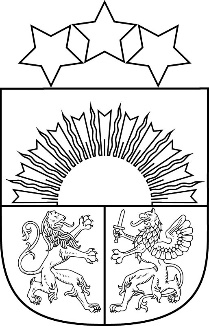 Reģ. Nr. 90000054572Saieta laukums 1, Madona, Madonas novads, LV-4801 t. 64860090, e-pasts: pasts@madona.lv ___________________________________________________________________________MADONAS NOVADA PAŠVALDĪBAS DOMESLĒMUMSMadonā2022. gada 24. maijā				            				Nr.309   					                                                  	 (protokols Nr. 12, 47. p.)Par Madonas pilsētas pensionāru biedrības atbrīvošanu no Madonas pilsētas kultūras nama filiāles “Vidzeme” telpu nomas maksas	Madonas novada pašvaldībā saņemts Madonas pilsētas pensionāru biedrības iesniegums (reģistrēts Madonas novada pašvaldībā 06.05.2022. ar Nr.2.1.3.1./22/1871) ar lūgumu atbrīvot Madonas pilsētas pensionāru biedrību no Madonas pilsētas kultūras nama filiāles “Vidzeme” telpu nomas maksas.	2022.gada 12.maijā Madonas pilsētas pensionāru biedrība organizē pasākumu “Atskaites un pārvēlēšanu sapulce”, kas, saskaņojot ar Madonas pilsētas kultūras nama direktori, norisināsies Madonas pilsētas kultūras nama filiālē “Vidzeme”. Madonas pilsētas pensionāru biedrība lūdz atbrīvot no Madonas pilsētas kultūras nama filiāles “Vidzeme” telpu nomas maksas. Plānotais pasākuma laiks no plkst.10.00 līdz 13.00.	Izmaksas par zāles telpu nomu Madonas pilsētas kultūras nama filiālē “Vidzeme” 3 stundas ir EUR 27,60 (22,80 euro + 4,80 euro PVN), saskaņā ar 2018.gada 29.marta lēmumu Nr.138 “Par Madonas novada pašvaldības maksas pakalpojumu cenrāžu apstiprināšanu”.	Noklausījusies sniegto informāciju, ņemot vērā 19.05.2022. Kultūras un sporta jautājumu komitejas un 24.05.2022. Finanšu un attīstības komitejas atzinumu, atklāti balsojot: PAR – 16 (Agris Lungevičs, Aigars Šķēls, Aivis Masaļskis, Andris Dombrovskis, Artūrs Čačka, Artūrs Grandāns, Gatis Teilis, Gunārs Ikaunieks, Iveta Peilāne, Kaspars Udrass, Māris Olte, Rūdolfs Preiss, Sandra Maksimova, Valda Kļaviņa, Vita Robalte, Zigfrīds Gora), PRET – NAV, ATTURAS –  NAV, Madonas novada pašvaldības dome NOLEMJ:	Atbrīvot Madonas pensionāru biedrību no Madonas pilsētas kultūras nama filiāles “Vidzeme” telpu nomas maksas 12.maijā no plkst.10.00 līdz 13.00 pasākuma “Atskaites un pārvēlēšanu sapulce” rīkošanai. Aprēķināties telpu nomas neieņemtie ienākumi kopā sastāda  EUR 27,60 (divdesmit septiņi euro, 60 centi) t.sk. PVN.Domes priekšsēdētājs				A.LungevičsŠulce 27871358 